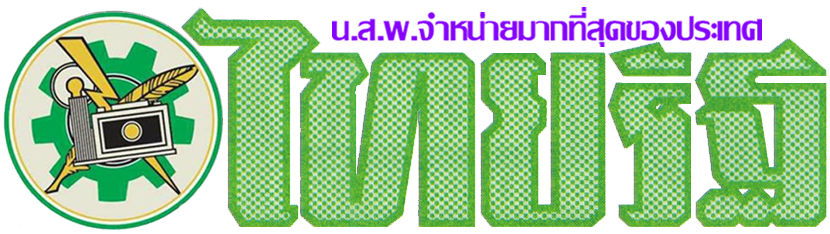 หนังสือพิมพ์ประจำวันพุธที่ 5 กรกฎาคม 2560 หน้าที่ 13 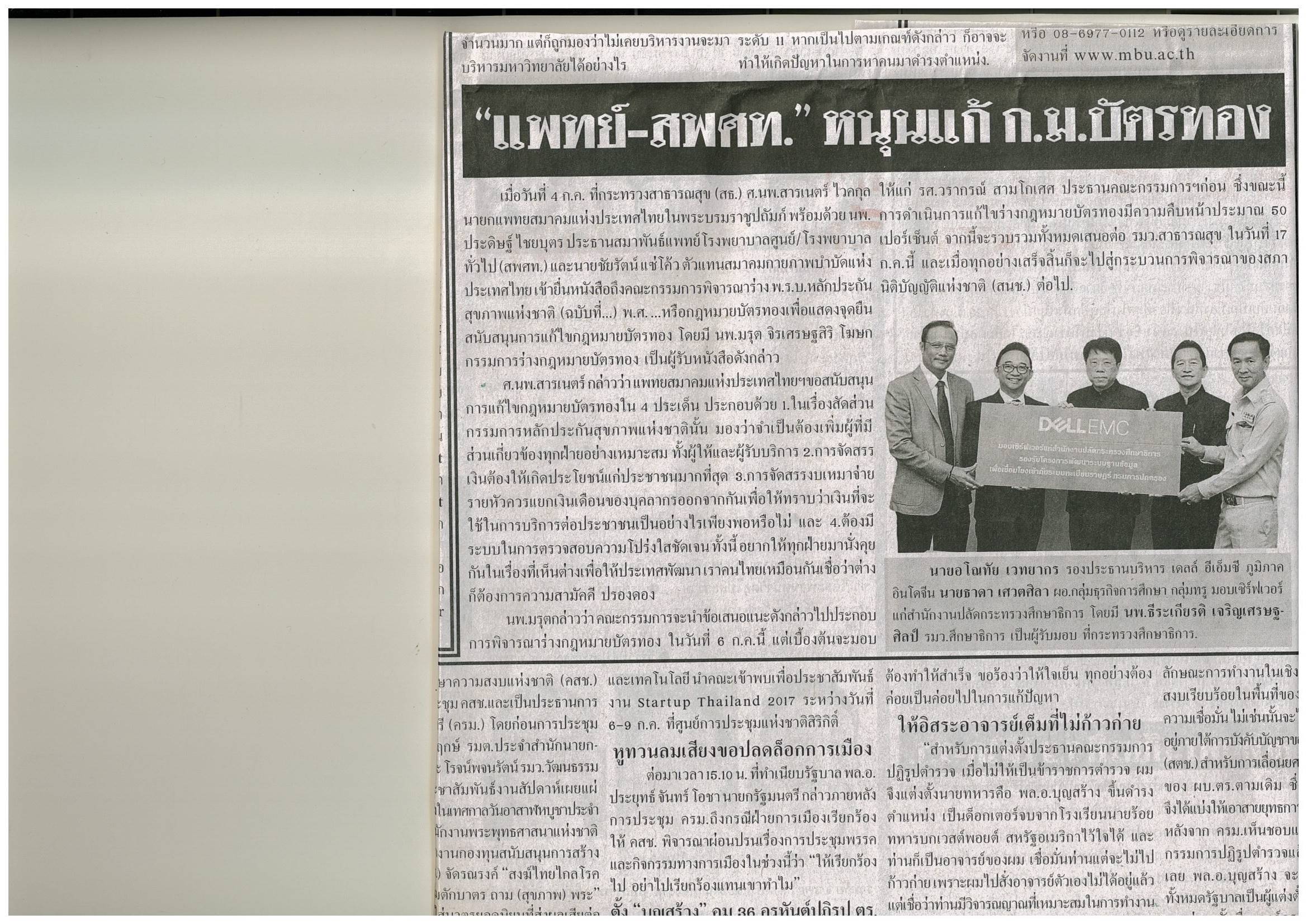 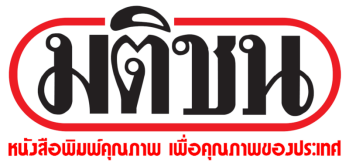 หนังสือพิมพ์ประจำวันพุธที่ 5 กรกฎาคม 2560 หน้าที่ 5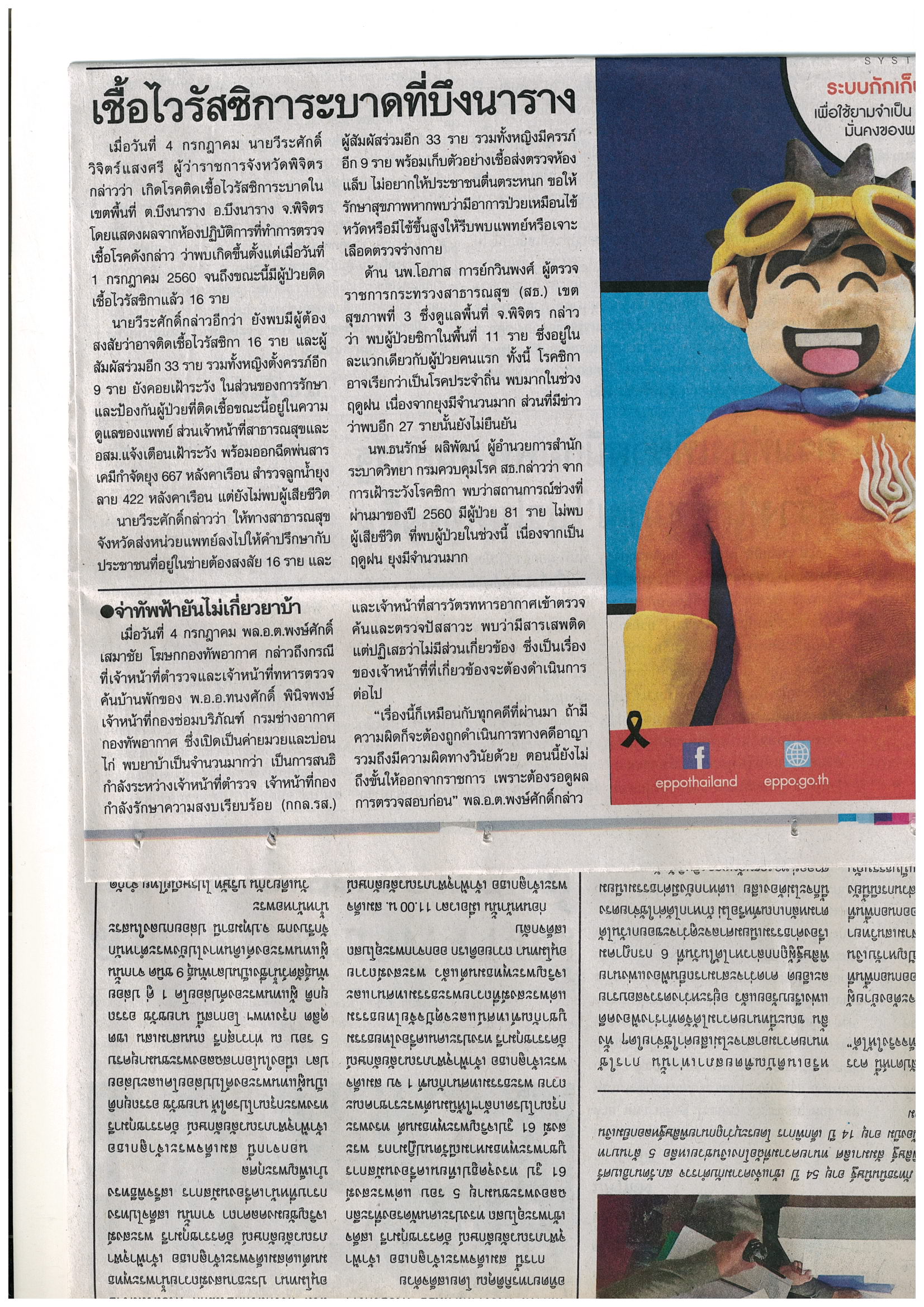 